维普考试服务平台VERS7.0                         平台简介                         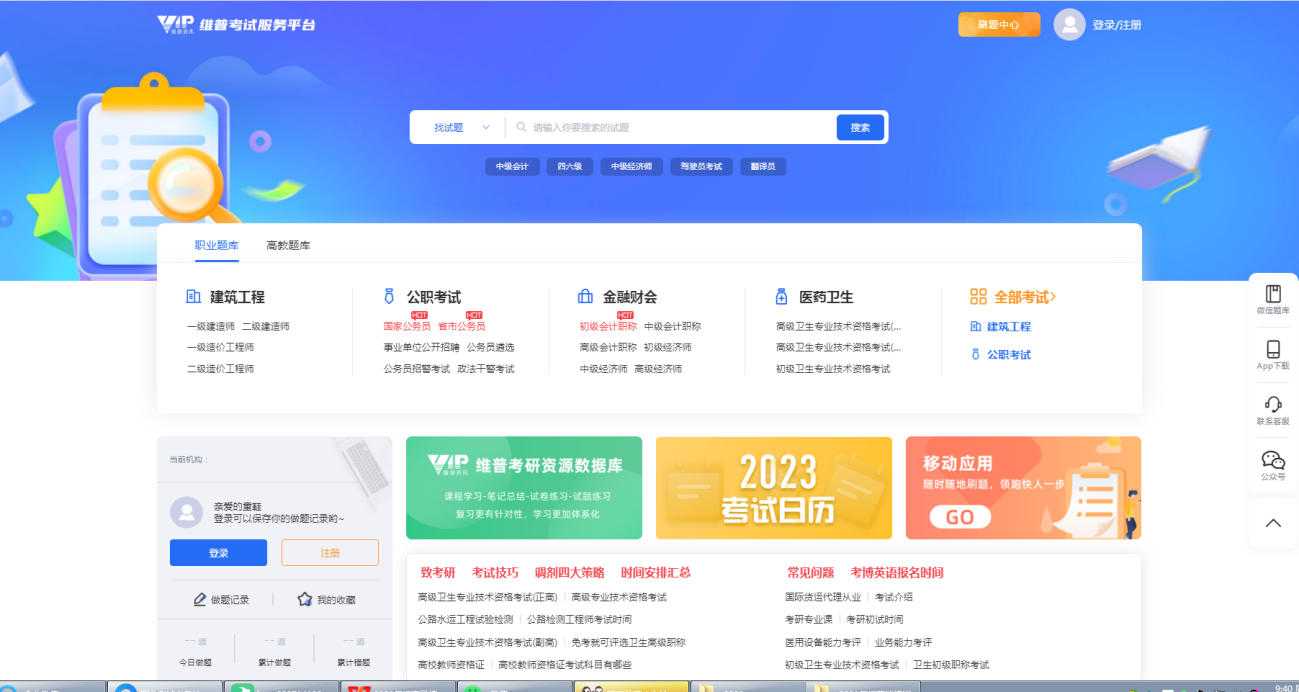 产品名：维普考试服务平台VERS7.0访问地址：http://vers7.cqvip.com/《维普考试服务平台》是集职业题库、高教题库双题库于一体，包含海量试题试卷资源，并提供精品题库复习训练、试题试卷浏览查询、行业考试资讯动态的考试应用服务型产品。《维普考试服务平台》前身“维普考试资源系统”是我国最早的考试学习资源系统之一，自2007年推出以来，平台一直致力于学习资源的数字化应用服务。经过十多年的发展，《维普考试服务平台》摸索走过从考试学习资源型产品向考试应用服务型产品的转变之路。截止目前，《维普考试服务平台》的业务布局已全面覆盖全国31个省市自治区，在全国已有正式客户约500家，累计服务终端用户已超千万人。【题库资源】职业题库  包含公职考试、建筑工程、语言考试、金融财会、计算机类、医药卫生、研究生类、执业资格、综合技能、学历考试十大行业，超300个考试分类3000余门考试科目，共40余万套试卷，包含试题资源2400万余道；能够满足全行业门类、各知识领域用户的考试服务需求。高教题库  是按照教育部学科分类组织的十二个学科大类，包含哲学、经济学、法学、教育学、文学、历史学、理学、工学、农学、医学、管理学、艺术学的数百门高教课程考试，共有190余万道学科试题，为高校学生群体提供专业课复习辅助，给予学生在校学习服务。【平台服务】 刷题中心  独立的刷题中心聚能平台所有的学习功能，有章节练习、专项练习、随机组卷、每日一练、历年真题、模拟试卷、冲刺密卷、高频错题、试题检索、试卷检索等，还可查询用户所有的学习记录，如做题记录、试卷记录、我的错题、我的收藏、我的笔记、学情数据等，记录分析用户的学习数据，为用户提供全方位的考试应用服务。资讯中心  平台提供行业资讯信息、考试动态、考试经验及资料、考试日历等考试辅助服务，并根据考试日历动态配置热门考试及推荐考试。个人中心  用户可在个人中心编辑设置自己的个人资料、账号密码等基础信息；平台还支持用户在机构IP范围内绑定机构、更新有效期，支持有效机构用户在机构IP范围外登录访问。【移动应用】平台提供了四种移动应用服务——“维普考试”APP、“维普考试”小程序、微信端题库应用和移动端嵌入服务。机构用户成员可以通过移动端掌握资讯动态，畅享学习资源，乐享考试服务。维普考试APP下载地址：https://mobile.cqvip.com/vipkaoshi/home.html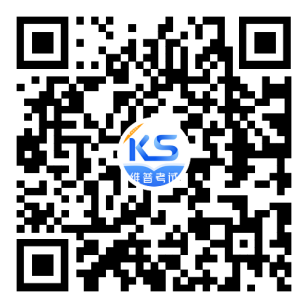 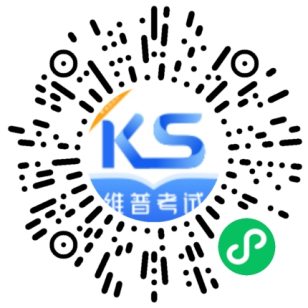 维普考试APP下载二维码                  使用微信扫码进入小程序【更新周期】 中心网站每日更新。                       新版本服务靓点                     新增考试资源、优化分类结构新增包括高校大学辅导员招聘、编辑记者播音主持人、BIM工程师、邮政考试、CCAA注册审核员、社会工作者、核安全工程师、演出经纪人等60多个考试分类约200门考试科目；新版本重新规范优化了数据分类，以更加符合用户实际考试应用场景的“行业—考试—科目”的结构向用户进行展示，保存用户的考试定位，同一考试下的科目可便捷切换。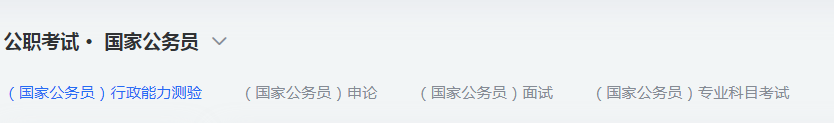 独立刷题中心，聚能学习服务独立的刷题中心将聚能平台所有的学习功能服务，还可查询用户所有的学习记录，分析用户的学习数据，为用户提供全方位的考试应用服务，功能方面还新增了高频错题、热门试题、收藏榜单、做题记录、我的笔记等学习功能，优化了章节练习、专项练习等学习功能。重点突出章节练习模块，梳理试题集合，其中热门的考试科目将吸纳整理章节知识点内容，为用户提供更加有效的复习训练；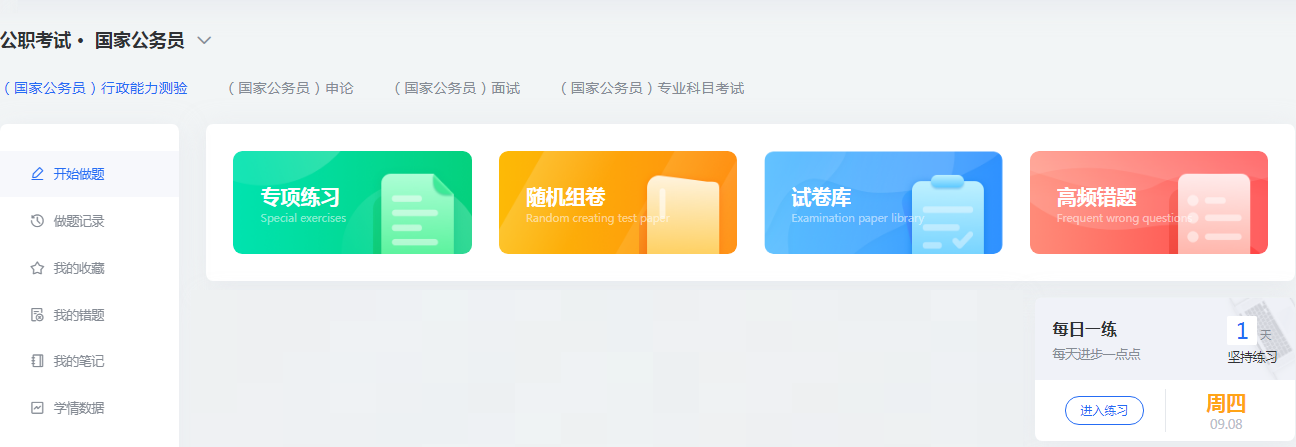 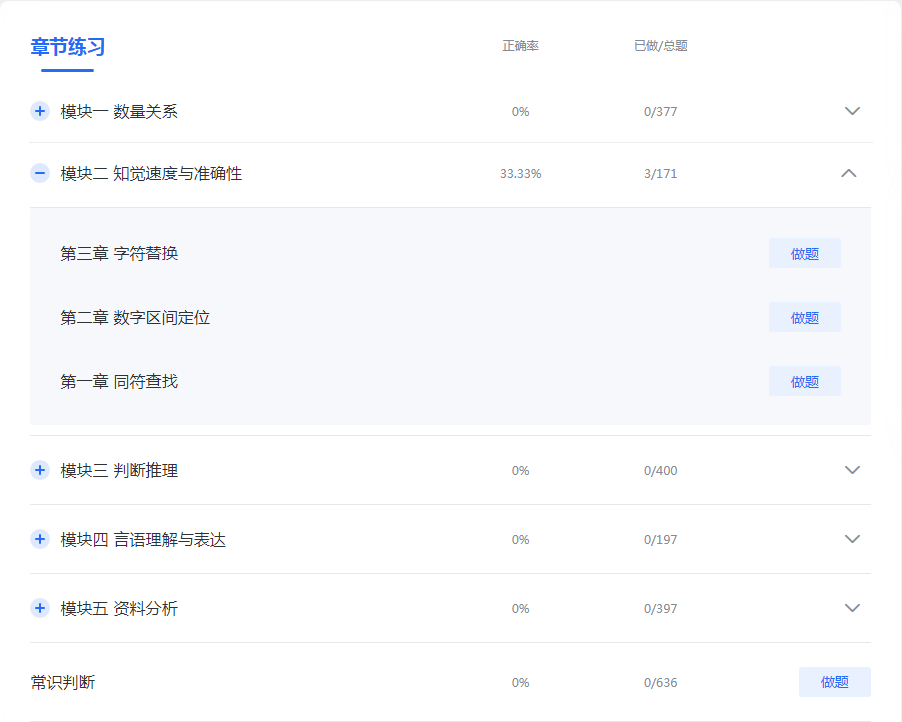 新版本试卷库不再简单罗列平台收录的所有试卷资源，而是在海量资源中为用户提供精品试卷，展示近几年最新最优价值的真题试卷、模拟试卷、冲刺密卷等，帮助用户精准定位考试资源。新版本试卷库提供试卷二维码，每套试卷都有唯一的二维码，用户可以使用微信扫描二维码实现手机端的快捷考试应用。用户还可以向他人分享考试结果。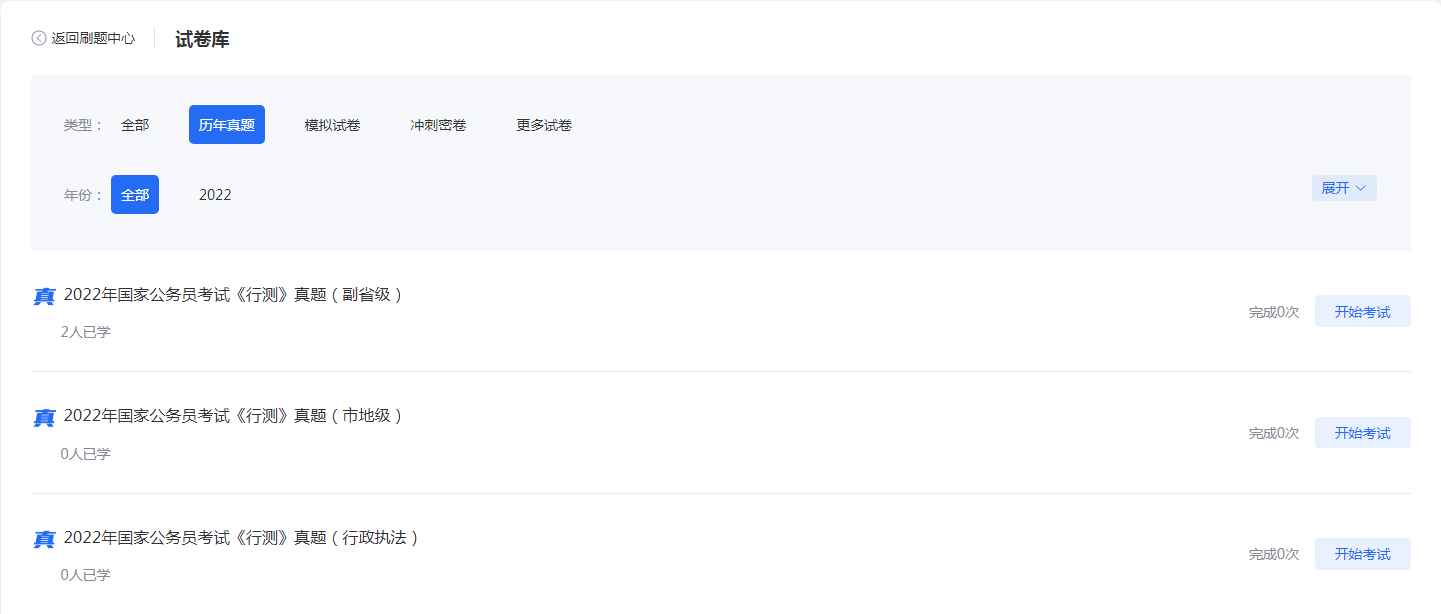 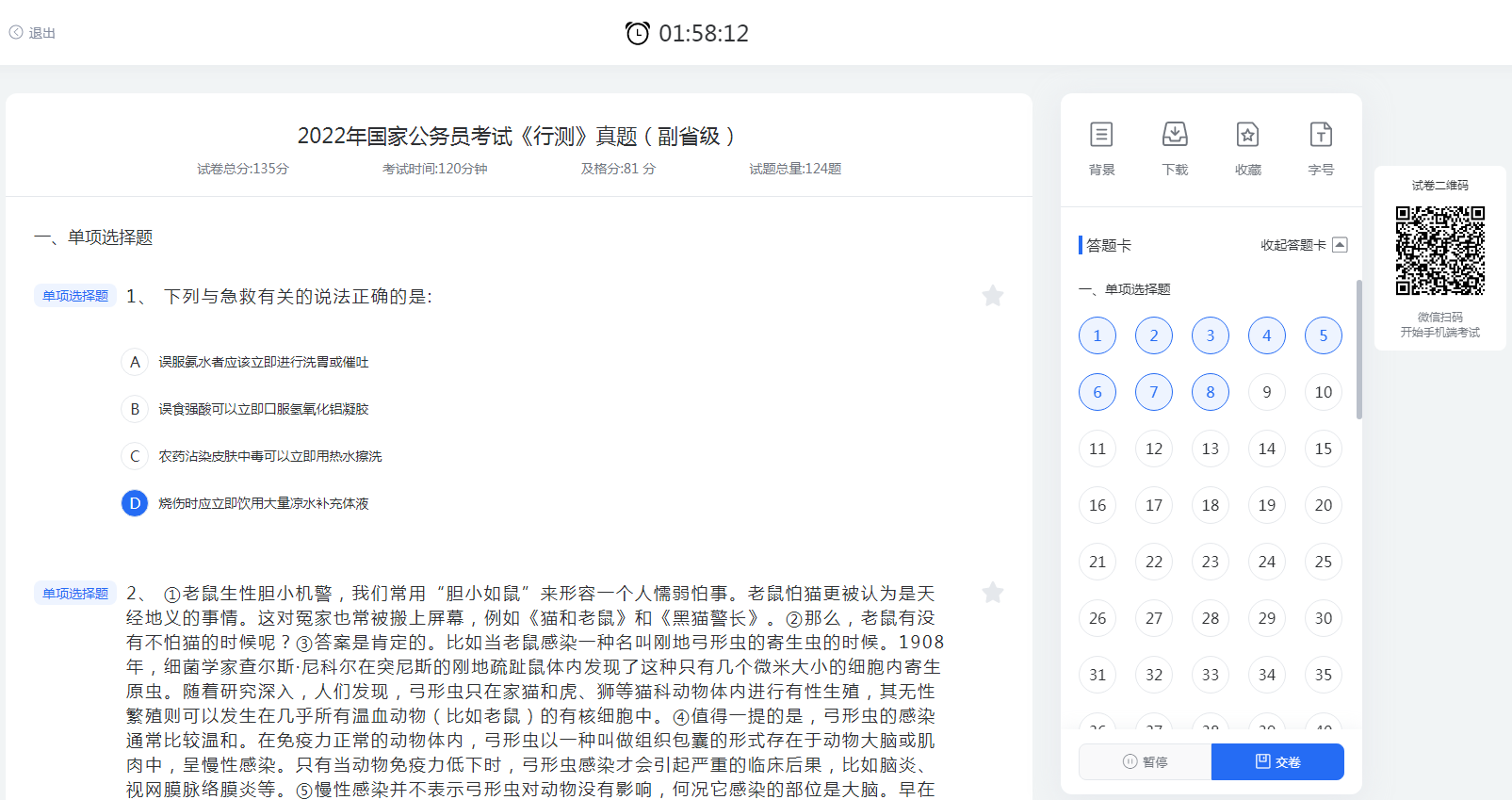 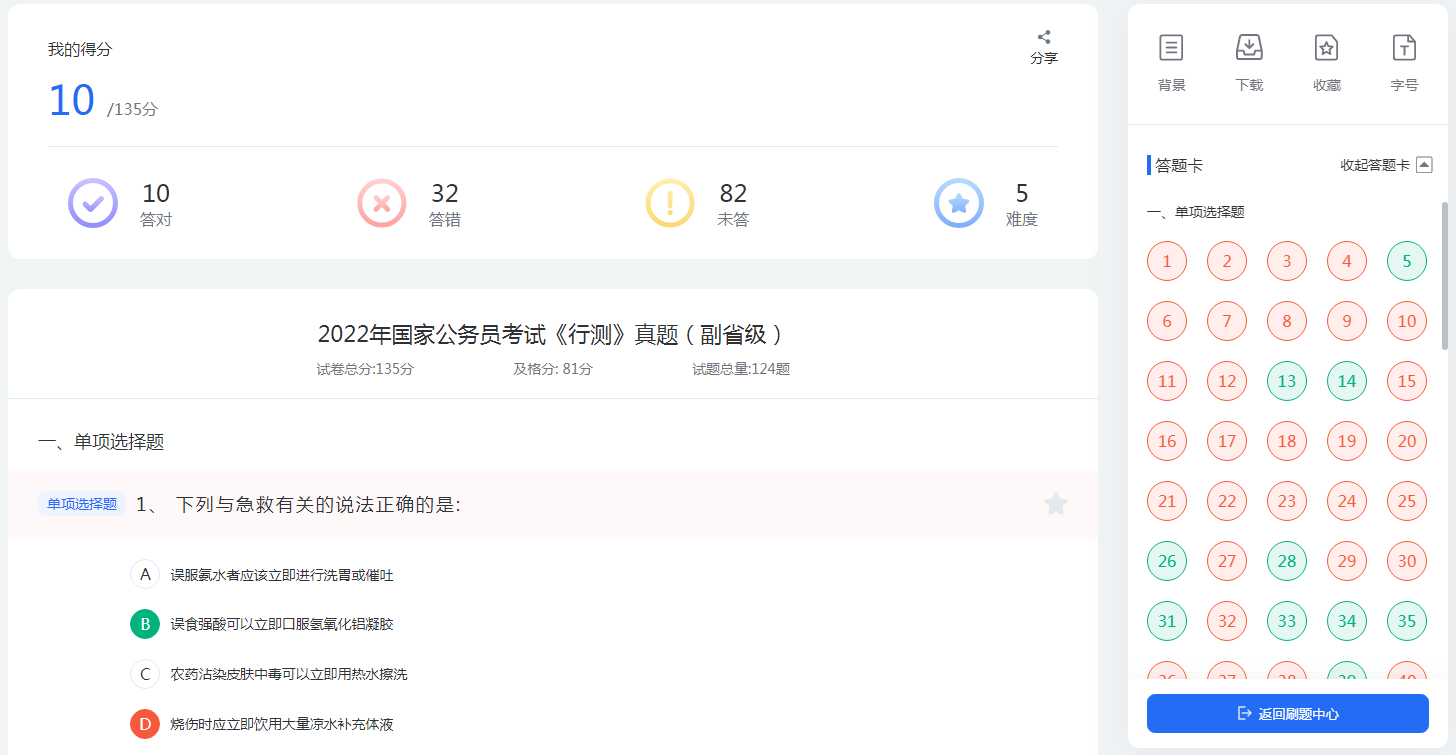 通过平台所有用户的做题数据统计，以试题集合的方式为用户新增提供高频错题、热门试题、收藏榜单三种刷题服务，能够帮助用户在复习时有效把握个人复习水平；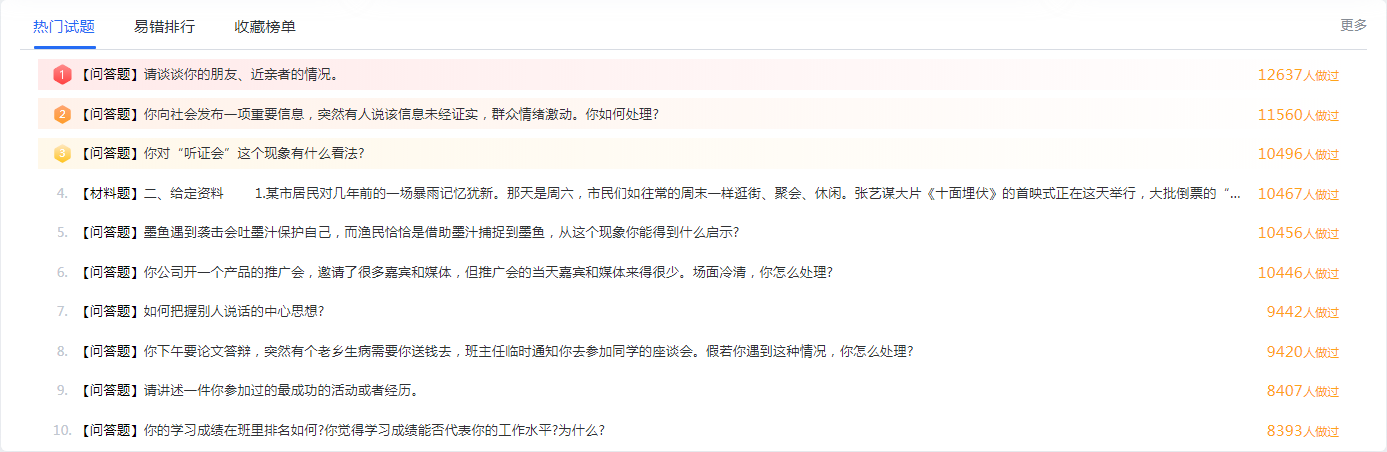 新版本还为用户提供了学习数据展示，展示做题正确率统计、用户排名统计等等，大大提升用户使用体验；新增资讯中心，提供资讯服务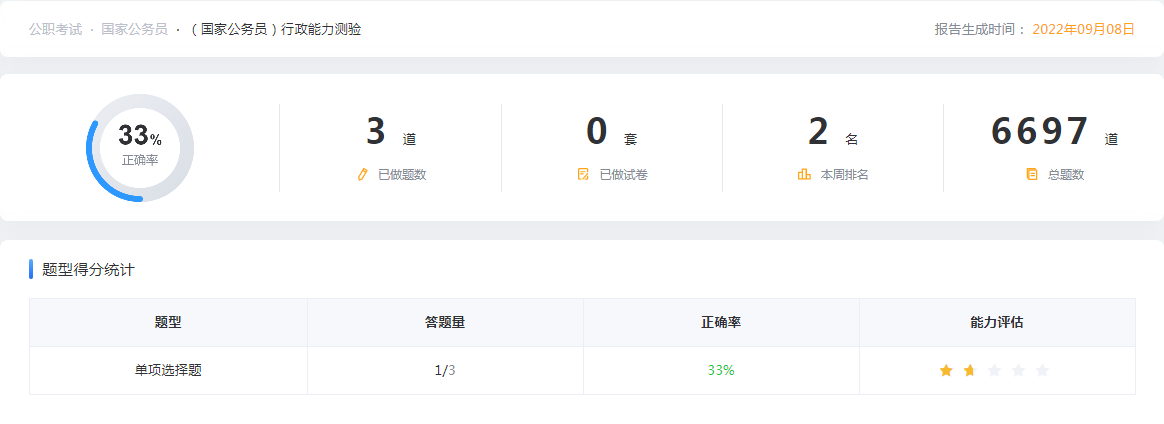 新增的考试资讯中心将为学习用户提供及时、准确的考试资讯，包括考试大纲、考试部门发布的资讯、各类考试经验，并提供免费的考试资料下载的服务功能。新增动态配置首页热门考试及行业推荐考试，提升平台的服务活力。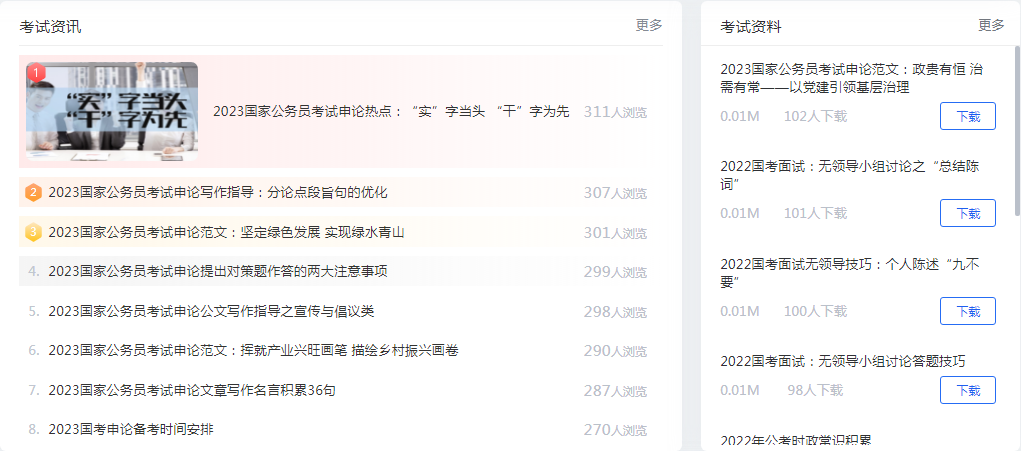 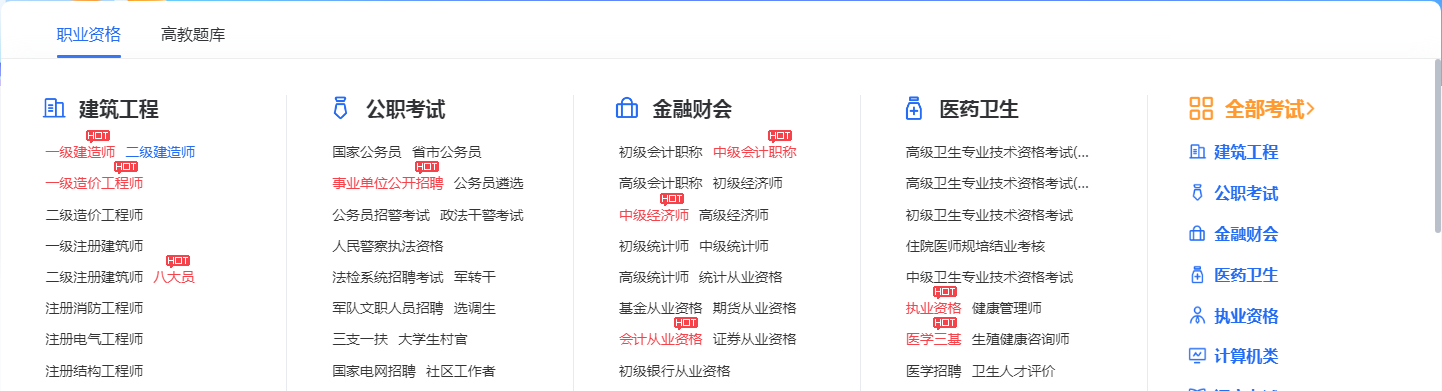 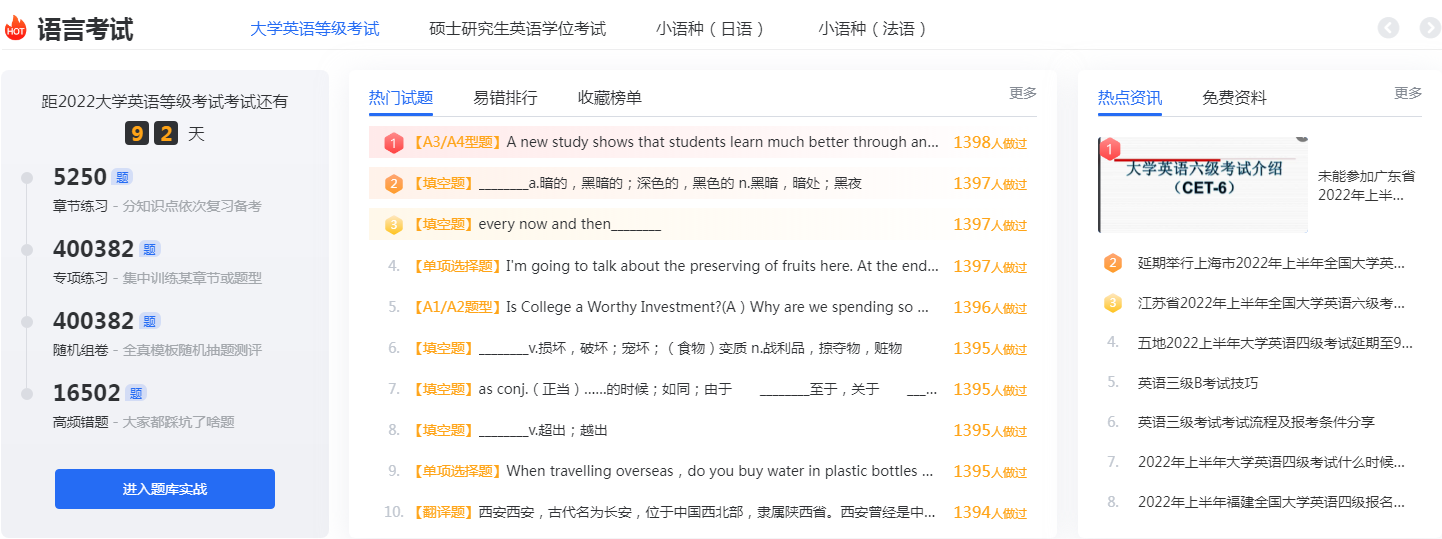 增强机构服务，IP外畅享7.0机构IP范围内，新版本首页不仅会显示机构名称，还有强化版的机构用户登录卡片，显示机构信息及用户的学习记录。另外，新版本还支持用户在机构IP范围内绑定机构、更新有效期，支持有效机构用户在机构IP范围外也能畅享平台服务。Web端平台应用版本升级的同时，产品还为用户升级了配套的移动应用服务，并新增研发了“维普考试”小程序应用，多端口应用账号联通、学习资源联通、用户数据互通，为机构用户提供了多种场景的全方位考试应用服务。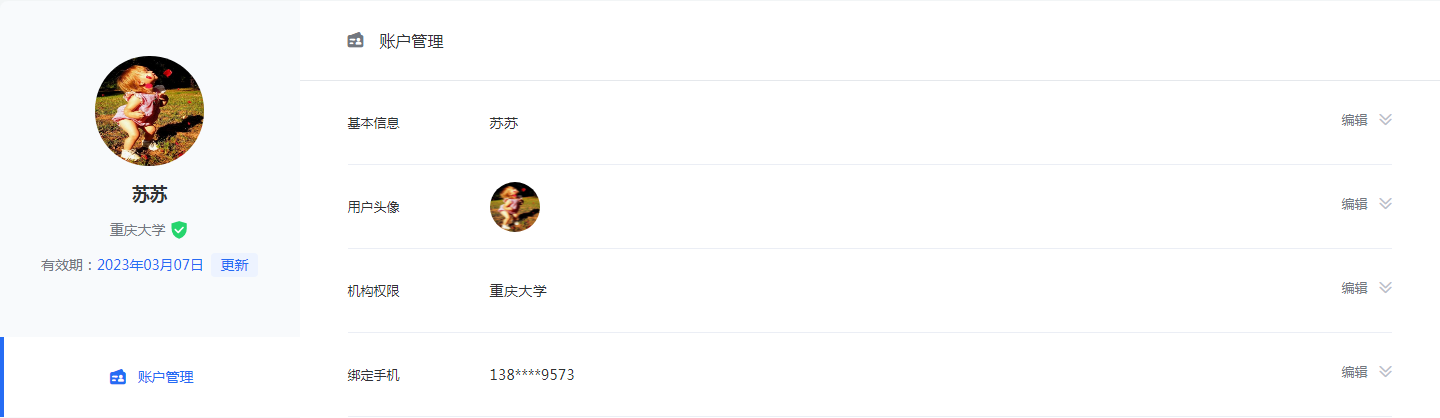 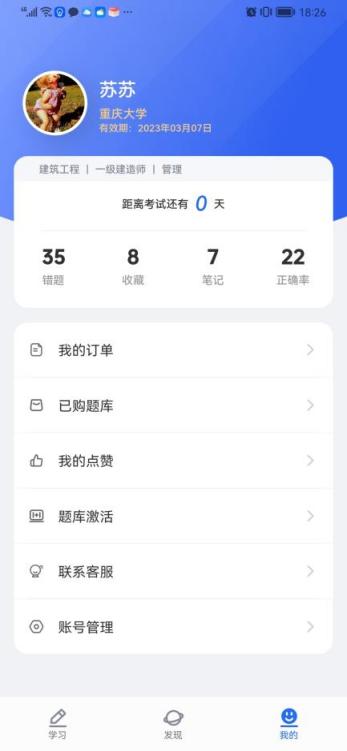 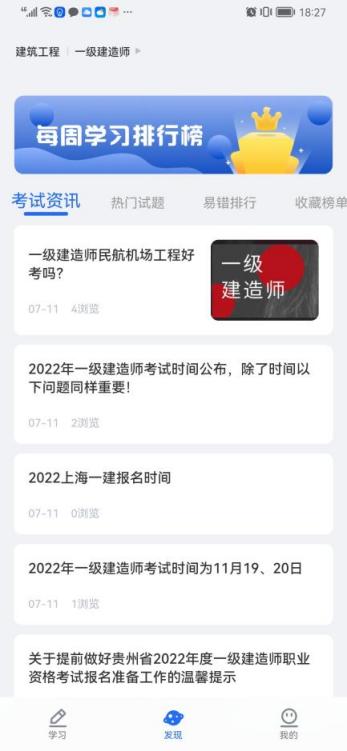 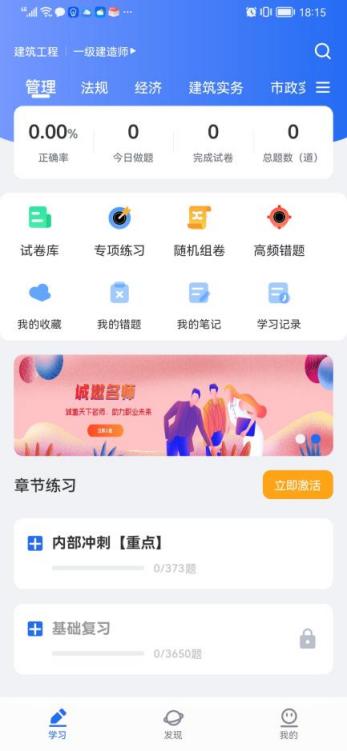 